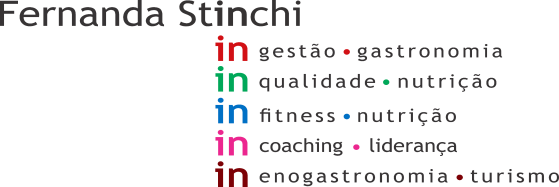 Data: 08/10/21Início:18:00Cliente: Madrid 1Término: 20:30Consultor:  Diango	Setor- Estoque padaria EM CONFORMIDADE Setor – Produção padariaNÃO CONFORMIDADE: Presença de sujidade em prateleira de etiquetas, próximo ao elevador de cargas. (RECORRENTE)AÇÃO CORRETIVA: Higienizar. NÃO CONFORMIDADE: Presença incrustação em panela. (RECORRENTE )AÇÃO CORRETIVA: descartar a mesma e providenciar uma nova. NÃO CONFORMIDADE: Presença de sujidade em parte interna da lixeira.AÇÃO CORRETIVA: Providenciar higienização e orientar os colaboradores envolvidos no processo. NÃO CONFORMIDADE: Presença de protetor de motor de geladeira de produtos abertos, quebrado. AÇÃO CORRETIVA: Acionar manutenção. NÃO CONFORMIDADE: Presença de sujidade em geladeira de produto aberto.AÇÃO CORRETIVA: higienizar corretamente e orientar os colaboradores envolvidos no processo. Setor- Despensa farinhas ( em baixo da escada) NÃO AUDITADA POR ESTAR FECHADASetor- Padaria atendimentoNÃO CONFORMIDADE: Salgados recheados expostos para venda, em temperatura ambiente.AÇÃO CORRETIVA: Expor para venda, refrigerado até 7°C, ou aquecido com no mínimo 60°C.Setor- Padaria LojaNÃO CONFORMIDADE: Presença de bolos com cobertura, expostos para venda, em temperatura ambiente.AÇÃO CORRETIVA: Expor para venda, refrigerado até 7°C, ou aquecido com no mínimo 60°C.Setor- Câmara congelada padariaNÃO CONFORMIDADE: Presença de piso sujo. (RECORRENTE)AÇÃO CORRETIVA: Higienizar e orientar os colaboradores envolvidos no processo. NÃO CONFORMIDADE: Presença de acumulo de gelo no equipamento. (RECORRENTE)AÇÃO CORRETIVA: Providenciar degelo. Setor- Câmara fria padaria EM CONFORMIDADE Setor- Manipulação FriosNÃO CONFORMIDADE: Ausência de planilha de limpeza no setor. (RECORRENTE) AÇÃO CORRETIVA: Providenciar planilha para o local. Setor- Frios/Armário e prateleira (área externa) EM CONFORMIDADE Setor- Câmara fria/FriosEM CONFORMIDADE Setor- Câmara congelada/FriosNÃO CONFORMIDADE: Presença de proteção de hélices do condensador quebradas. (RECORRENTE)AÇÃO CORRETIVA: Providenciar troca. (RISCO DE DANIFICAR O CONDENSADOR)NÃO CONFORMIDADE: Presença de sujidade em piso.AÇÃO CORRETIVA: Higienizar corretamente e orientar os colaboradores envolvidos no processo. Setor- Frios atendimento/ LojaEM CONFORMIDADE Setor- Frios expositores loja (equipamentos de refrigeração/congelamento/ frutas secas)NÃO CONFORMIDADE: Presença de bolor em queijo emmental da marca Vigor (1 unidade) AÇÃO CORRETIVA: Descartar.NÃO CONFORMIDADE: Presença de bolor em queijo gouda da marca Regina (3 unidades). AÇÃO CORRETIVA: Descartar. NÃO CONFORMIDADE: Presença de bolor em queijo Emmental da marca supremo (2 unidades) AÇÃO CORRETIVA: Descartar. NÃO CONFORMIDADE: Presença de bolor em queijo parmesão ralado da marca Tirolez. (7 unidades) AÇÃO CORRETIVA: Descartar. Setor-  Frios /Despensa frutas secas e castanhas (em baixo da escada)NÃO AUDITADOSetor-  F.L.V. /ManipulaçãoNÃO CONFORMIDADE: Presença de controle de limpeza não preenchido. (RECORRENTE)AÇÃO CORRETIVA: Preencher corretamente e orientar os colaboradores envolvidos no processo.NÃO CONFORMIDADE: Presença de caixa de utensílios quebrada. (RECORRENTE)AÇÃO CORRETIVA: Providenciar nova caixa urgente. RISCO DE ACIDENTE.NÃO CONFORMIDADE: Setor de manipulação, não climatizado.AÇÃO CORRETIVA: Providenciar climatizador Portaria 2619 de 2011-7.16. A temperatura das áreas climatizadas deve ser mantida entre 12ºC e 18ºC e a manipulação nestas áreas não deve ultrapassar 2 horas por lote.Setor- F.L.V./Câmara friaNÃO CONFORMIDADE: Presença de produto manipulado sem identificação. (maracujá).AÇÃO CORRETIVA: Identificar corretamente e orientar os colaboradores envolvidos no processo. NÃO CONFORMIDADE: Presença de produtos impróprios para consumo sem identificação.AÇÃO CORRETIVA: Identificar corretamente e orientar os colaboradores envolvidos no processo. Setor- F.L.V./EstoqueNÃO CONFORMIDADE: Presença de espelho de tomada próximo a entrada da câmara de frios congelada quebrado (RECORRENTE)AÇÃO CORRETIVA: Acionar manutenção. Setor- F.L.V./ Expositores lojaNÃO AUDITADO Setor- F.L.V. expositor refrigerado OrgânicosEM CONFORMIDADE Setor- F.L.V. Ilha OrgânicosEM CONFORMIDADE Setor- Açougue/Armário e prateleira (área externa) NÃO AUDITADO Setor- Açougue – Lava botasNÃO CONFORMIDADE: Presença produtos de higiene sem tampa. (RECORRENTE) AÇÃO CORRETIVA: Armazenar de forma e em local adequado. Setor- Açougue AtendimentoNÃO CONFORMIDADE: Presença de sujidade em parte interna de lixeiras das áreas de atendimento e manipulação.  AÇÃO CORRETIVA: Higienizar corretamente e orientar os colaboradores envolvidos no processo. NÃO CONFORMIDADE: Presença de puxador de máquina de moer carne quebrado. (RECORRENTE)AÇÃO CORRETIVA: Acionar manutenção urgente, risco de acidente de trabalho. Setor- Açougue manipulaçãoEM CONFORMIDADESetor- Açougue/ Câmara congeladaEM CONFORMIDADE Setor- Açougue Câmara refrigeradaNÃO CONFORMIDADE: Presença de produto manipulado sem identificação e data de validade. (figado bovino)AÇÃO CORRETIVA: Identificar corretamente e orientar os colaboradores envolvidos em processo. NÃO CONFORMIDADE: Presença de processo de descongelamento sem identificação. AÇÃO CORRETIVA: Identificar corretamente e orientar os colaboradores envolvidos no processo. Setor- Açougue/ Expositores lojaNÃO CONFORMIDADE: Carne moída, vendida em bandeja, produzida no local. (RECORRENTE).AÇÃO CORRETIVA: Proibido! Retirar da loja.Portaria 2619 de 2011-  9.10. É permitida a comercialização de carne moída, desde que a moagem seja feita, obrigatoriamente, a pedido e na presença do comprador.Setor- MerceariaNÃO AUDITADOSetor- Estoque/ Papel higiênicoNÃO CONFORMIDADE: Presença de produto encostado no teto. (papel higiênico) (RECORRENTE)AÇÃO CORRETIVA: Retirar e armazenar de forma correta conforme orientado anteriormente.Setor- Estoque higiene pessoal/descartáveisNÃO CONFORMIDADE: Presença de produto diretamente sobre o piso. (Bandejas). (REORRENTE)AÇÃO CORRETIVA: Providenciar estrados para o local. Setor- Estoque Escritório/descaráveisNÃO CONFORMIDADE: Presença de indícios de cupim no local. (RECORRENTE)AÇÃO CORRETIVA: Acionar empresa responsável por dedetizar o ambiente. Setor- Estoque SecoNÃO CONFORMIDADE: Presença de Obstrução de alarme de incêndio.AÇÃO CORRETIVA: Deixar o local livre e orientar os colaboradores envolvidos no processo. NÃO CONFORMIDADE: Presença de lacre de extintor de incêndio rompido. AÇÃO CORRETIVA: Acionar manutenção urgente.NÃO CONFORMIDADE: Presença de diversas caixas vazias no chão e desorganizadas. (RECORRENTE).AÇÃO CORRETIVA: Armazenar em local e de forma adequada. NÃO CONFORMIDADE: Presença de produto encostado no teto. (Caixa de biscoito de polvilho  e panetone )AÇÃO CORRETIVA: Armazenar de forma adequada e orientar os colaboradores envolvidos no processo. Setor- Área externaNÃO CONFORMIDADE: Presença de produtos em desuso. (caixa d´água e andaime).AÇÃO CORRETIVA: Retirar do local e alocar ao destino de descarte.Setor- Mezanino   NÃO AUDITADOSetor- Cozinha funcionários  NÃO AUDITADOSetor- RefeitórioNÃO CONFORMIDADE: Presença de sujidade em micro-ondas (RECORRENTE)AÇÃO CORRETIVA: Higienizar.Setor- Descanso funcionários  EM CONFORMIDADE Setor- Vestiário femininoNÃO CONFORMIDADE: Presença de dispenser de sabonete líquido desabastecidoAÇÃO CORRETIVA: Providenciar abastecimento. Setor- Vestiário masculinoEM CONFORMIDADE Setor- Descarte de resíduosNÃO OBSERVADOSetor- Banheiro estacionamentoNÃO AUDITADOSetor- Banheiro ClientesNÃO CONFORMIDADE: Presença de lixeira sem tampa nos lixos dos banheiros masculino e feminino. AÇÃO CORRETIVA: Providenciar tampa ou realizar troca. Setor- RecebimentoNÃO AUDITADOSetor- Impróprios/troca   NÃO AUDITADO